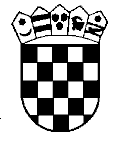 Na temelju članka 4. Uredbe o raspisivanju i provedbi javnog natječaja i internog oglasa u državnoj službi (Narodne novine” broj 78/17) Komisija za provedbu oglasa (dalje: Komisija) za prijem u državnu službu službenika na određeno vrijeme u Vrhovni sud Republike Hrvatske objavljuje I. POZIV NA TESTIRANJE kandidatima/tkinjamakoji su podnijeli pravovremene i uredne prijave te ispunjavaju formalne uvjete iz javnog oglasa za prijem u državnu službu u Vrhovni sud Republike Hrvatske objavljenog 25. srpnja 2018.  na web stranici Ministarstva uprave Republike Hrvatske www.uprava.gov.hr, na web stranici Hrvatskog zavoda za zapošljavanje www.hzz.hr i web stranici Vrhovnog suda Republike Hrvatske www.vsrh.hrza radno mjesto:administrativni referent – upisničar, 2 izvršitelj/izvršiteljica na određeno vrijeme II. DATUM I MJESTO ODRŽAVANJA TESTIRANJA:24. (ponedjeljak) rujna 2018.  u 9,00 sati- pisana provjera25. (utorak) rujna 2018. – razgovor (intervju)
u prostorijama Vrhovnog suda Republike Hrvatske u Zagrebu, Trg N.  Zrinskog 3.Pozivamo na testiranje kandidate/kandidatkinje koji su podnijeli pravovremene i uredne prijave i ispunjavaju formalne uvjete oglasa:popis kandidata/kandidatkinja (anonimizirani podaci : inicijali imena i prezimena i godina rođenja)Kandidati/kandidatkinje koji nisu podnijeli pravovremenu i urednu prijavu odnosno ne ispunjavaju formalne uvjete oglasa, ne smatraju se kandidatom prijavljenim na oglas i o tome će biti obaviješteni pisanom obavijesti (dopisom). Kandidat/kandidatkinja koji neće pristupiti testiranju ne smatraju se kandidatom u ovom postupku. III. SADRŽAJ TESTIRANJATestiranje kandidata/kandidatkinja sastoji se od:I. fazepisane provjere osnova znanja iz područja ustroja sudova i sudbene vlasti - pisani test koji se sastoji od pitanja s ponuđenim odgovorima, a odgovara se zaokruživanjem odabranog odgovoraII. faza2.	razgovor (intervju) s kandidatom o interesima, motivaciji za rad u državnoj  službi i 	stečenom radnom iskustvu u struci te rezultatima ostvarenim u dosadašnjem radu.Pravni izvori / literatura za pripremu provjere znanja:Sudski poslovnik  („Narodne novine“ broj 37/14., 49/14., 8/15., 35/15., 123/15.,  45/16.,  29/17., 33/17., 34/17., 57/17.)  - vidi na web stranici Vrhovnog suda RH IV. UPUTE I PRAVILA O TESTIRANJU KANDIDATAUpute i pravila o testiranju objavljena su na web stranici Vrhovnog suda Republike Hrvatske 25. srpnja 2018., link: http://www.vsrh.hr/custompages/static/HRV/files/2018dok/Natjecaji-Oglasi/VSRH-20180725-OGLAS_upisnic-2-odr_UPUTEotestiranju-OPISposlova.pdf							Komisija za provedbu oglasaREPUBLIKA HRVATSKA
VRHOVNI SUD REPUBLIKE HRVATSKE
URED PREDSJEDNIKA Broj: Su-V-39/2018-13Zagreb, 17. rujna 2018.